Несчастные случаи при пользовании газом в быту – следствие собственной беспечности!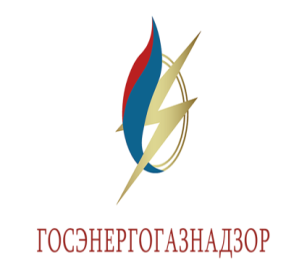 Несмотря на регулярные напоминания потребителям газа о необходимости соблюдения требований Правил пользования газом в быту граждане, к сожалению, продолжают ими пренебрегать, из-за чего происходят несчастные случаи. 06.03.2023 в жилом доме в г. Минске произошло отравление угарным газом четырех человек, двое из которых несовершеннолетние дети. Причиной произошедшего послужило пользование газовой колонкой с имеющейся неплотностью (нарушение герметичности) стенок дымового канала. 08.05.2023 в многоквартирном жилом доме в г. Барановичи пострадала подросток 2011 года рождения. С разрешения матери она самостоятельно разожгла две горелки газовой плиты. Первую горелку она разожгла с целью приготовления вареников: на неё была установлена кастрюля с водой. Затем с целью погреть руки она разожгла вторую горелку газовой плиты. Погрев руки над пламенем, она неосторожно повернулась спиной к газовой плите, в результате чего одежда на спине загорелась. Ребёнок был госпитализирован городскую больницу с диагнозом термический ожог. Непосредственной причиной, явившейся следствием получением ожогов ребенком, стало неосторожное обращение с огнем при пользовании газоиспользующим оборудованием.22.05.2023 в г. Бобруйске при приготовления пищи произошло загорание одежды на ребенке 2011 года рождения. Он получил термические ожоги 1-2 степени 7% тела (грудь и спина).03.06.2023 в Ляховичском районе, Брестской области при использовании плиты во время приготовления пищи произошло возгорание одежды на гражданине 1972 г.р. С термическими ожогами он доставлен в больницу.20.06.2023 в г.Гродно. мужчина 1970 г.р. готовил еду на газовой плите, но в какой-то момент его одежда загорелась. С ожогами 2-3 степени 20% тела он был госпитализирован в Гродненскую больницу скорой помощи. Спустя почти месяц мужчина умер.28.10.2023 в Каменецком районе, Брестской области оставление без присмотра работающего газоиспользующего оборудования  привело к пожару. Пострадавшая доставлена с ожогами 2% лица и рук в Каменецкую ЦРБ.29.10.2023 в Осиповичском районе, Могилевской области потребитель покинул помещение, оставив без присмотра работающее газоиспользующее оборудование. В результате чего обгорело помещение кухни и фронтон крыши дома.Главной причиной  данных происшествий является нарушения правил пользования газом в быту. Во избежание подобных ситуаций ЗАПРЕЩАЕТСЯ:• допускать к пользованию газовыми плитами детей до 12 лет, другим газоиспользующим оборудованием - детей до 14 лет, недееспособных лиц, признанных таковыми в установленном порядке, лиц, находящихся в состоянии алкогольного или наркотического опьянения, а также лиц, не прошедших инструктаж и не знающих правил безопасного пользования этим оборудованием;• пользоваться газоиспользующим оборудованием в случае его неисправности, при обнаружении запаха газа, неисправности газопроводов, отключающей арматуры, приборов автоматики безопасности;• оставлять открытыми вентили баллонов (если баллон установлен в помещении), краны, находящиеся перед газоиспользующим оборудованием и на нем, после окончания пользования газоиспользующим оборудованием;• оставлять без присмотра работающее газоиспользующее оборудование, кроме рассчитанного на непрерывную работу и оборудованного соответствующей автоматикой безопасности;• использовать для обогрева помещений газоиспользующее оборудование, предназначенное для приготовления пищи;• производить самовольное подключение, отключение газоиспользующего оборудования и его перестановку с применением сварки, а также переподключение на присоединительный гибкий шланг, разборку этого оборудования и его ремонт, вмешиваться в работу индивидуальных приборов учета расхода газа;• привязывать к газопроводам веревки, нагружать газопроводы и использовать их в качестве опор;• сушить вещи над пламенем горелок газовой плиты;• использовать для сна помещения, в которых установлено газоиспользующее оборудование;• применять огонь для обнаружения утечки газа из газопроводов, газоиспользующего оборудования;• подсоединять к газоиспользующему оборудованию самодельные горелки и другие приспособления;• эксплуатировать газоиспользующее оборудование при неисправности дымовых и вентиляционных каналов, отсутствии тяги, а также без наличия актов проверки технического состояния дымовых и вентиляционных каналов, выдаваемых специализированной организацией, или при просроченных таких актах либо отсутствии записей в журналах учета результатов повторной проверки и прочистки дымовых и вентиляционных каналов при наличии свидетельства о прохождении обучения на право выполнения работ по повторной проверке и прочистке дымовых и вентиляционных каналов;• срывать пломбы, установленные изготовителями и газоснабжающими организациями на индивидуальных приборах учета расхода газа, отключающих устройствах, газоиспользующем оборудовании, нарушать целостность пломбирующего материала и самовольно подключать газоиспользующее оборудование после его отключения газоснабжающими организациями;• при газификации жилого дома от ИБУ производить слив СУГ из баллона, наполнение и подогрев баллона, эксплуатировать баллон с утечками газа или признаками износа уплотнительных материалов, механическими повреждениями, передавать баллон с СУГ другим лицам;• пользоваться газоиспользующим оборудованием с истекшим сроком эксплуатации при отсутствии положительных результатов его диагностики;• нарушать установленные законодательством ограничения по использованию• производить замену баллонов с СУГ на ИБУ при отсутствии удостоверения на право самостоятельной замены баллона, соответствующей записи в техническом паспорте по форме, определенной в Приложении 2 к настоящим Правилам. Удостоверение о специальной подготовке на право самостоятельной замены баллона выдается газоснабжающей организацией после прохождения потребителем газа соответствующего инструктажа;• хранить баллоны с СУГ в не подключенном к ИБУ состоянии;• устанавливать баллоны с СУГ в жилых комнатах, помещениях без естественного освещения;• использовать СУГ в баллонах для иных целей, не предусмотренных проектом (эскизом) на монтаж ИБУ.Кроме того, при появлении в помещении запаха газа следует немедленно прекратить пользование газоиспользующем оборудованием (перекрыть краны, находящиеся перед газоиспользующим оборудованием и на нем, или вентиль баллона), открыть окна для проветривания помещения, немедленно сообщить в специализированное подразделение газоснабжающей организации (104). При этом в помещении запрещается пользоваться открытым огнем, электрозвонками, курить, включать и выключать электроосвещение и электроприборы.Берегите себя и своих близких, следите за исправностью газового оборудования, не прибегайте к его самостоятельной установке или ремонту!                                                                                        Глусскай районная энергогазинспекция